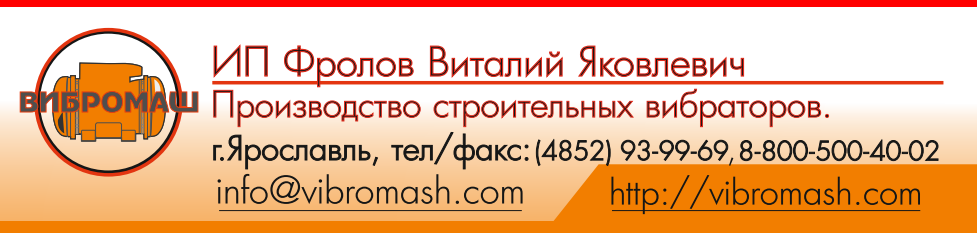 ВИБРОГРОХОТ ЛАБОРАТОРНЫЙВиброгрохот лабораторный ВГЛ-1 идеально подходит для анализа песка, гравия, кусков камней, разделения порошков. Минимальная отделяемая фракция 38 мкм, максимальная отделяемая фракция 125 мм.Применение:Разделение на фракции угля, руд, щебняРассеивание материаловОбезвоживание материалов (обогащенных углей, промытых руд)Опытное производство различных материаловОсобенности и преимущества:Имеет высокую производительность, благодаря большой площади поверхности ситПортативный блок управления, наличие таймераЛабораторные сита/экраны для виброгрохота изготовлены из низкоуглеродистой стали. Срок производства – 20 рабочих дней. Гарантия – 12 месяцев.В комплект поставки входит: руководство по эксплуатации на вибросито, руководство по эксплуатации на вибратор, габаритные чертежи, сертификат соответствия на вибратор.МодельВГЛ-1Возможность установки сит, шт3Крупность продукта на входе, мм, до100Таймер, мин1-99Вместительность сита, м30,031Габаритные размеры, ДхШхВ, мм660х660х985  Размер сетки ДхШ,мм500-500Высота лотка,мм125Масса, кг100Электропитание240 В, 50 Гц; 500 ВтМатерила корпуса и ситнизкоуглеродистая сталь  Размер ячеек сита, мм 0,1…20Стоимость со шкафом управления с кнопками ПУСК, СТОП, с цифровым таймером и частотным преобразователем, руб. с НДС98000